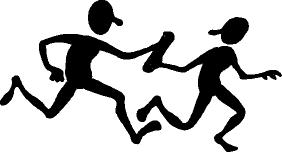  Das war eine Riesenüberraschung:Unsere Pendelstaffel  lief souverän beim Staffeltag der Lichtenberger Grundschulen ins Finale. Sowohl im Vorlauf, als auch im Finallauf waren unsere Mädchen und Jungen nicht zu schlagen.Wir sind megastolz auf euch und sagen „Herzlichen Glückwunsch“ an:Lina, Rojda, Emilie, Emely, Emma, Nele, Lucy, Kim, Linea, Babett, Tammes, Marc, Ramiro, Samuel, Janne, Lenny, Mike, Jason, Mika und Marek.Wir drücken Euch die Daumen für das große Berlin – Finale am 27.09.2017 im Friedrich – Ludwig – Jahn- Sportstadion.Auch bei den Rundenstaffeln gaben unsere Mädchen und Jungen der 5. und 6. Klassen alles – leider reichte es nicht zum Finale – aber auch auf eure Leistung sind wir sehr stolz und gratulieren herzlich:Jule, Charleen, Melina R., Melina B., Madlena, Lilly, Leonie und Nicolas, Soufian, Luca, Nils, Jamie, Max und Max,  Arthur.Bei den langen Staffeln über 3x 800m gaben unsere Läuferinnen und Läufer ihr Bestes und gingen bis an ihre Grenzen. Eine tolle Leistung von Emma, Luise, Kim, Tammes, Lenny, Marc sowie Jule, Melina B., Angie und Soufian, Nicolas und Luca.Vielen Dank für euren Einsatz für unsere Schule!Eure Frau Henze und  Frau Frohse				